Napperon de la valeur de positionLes centièmes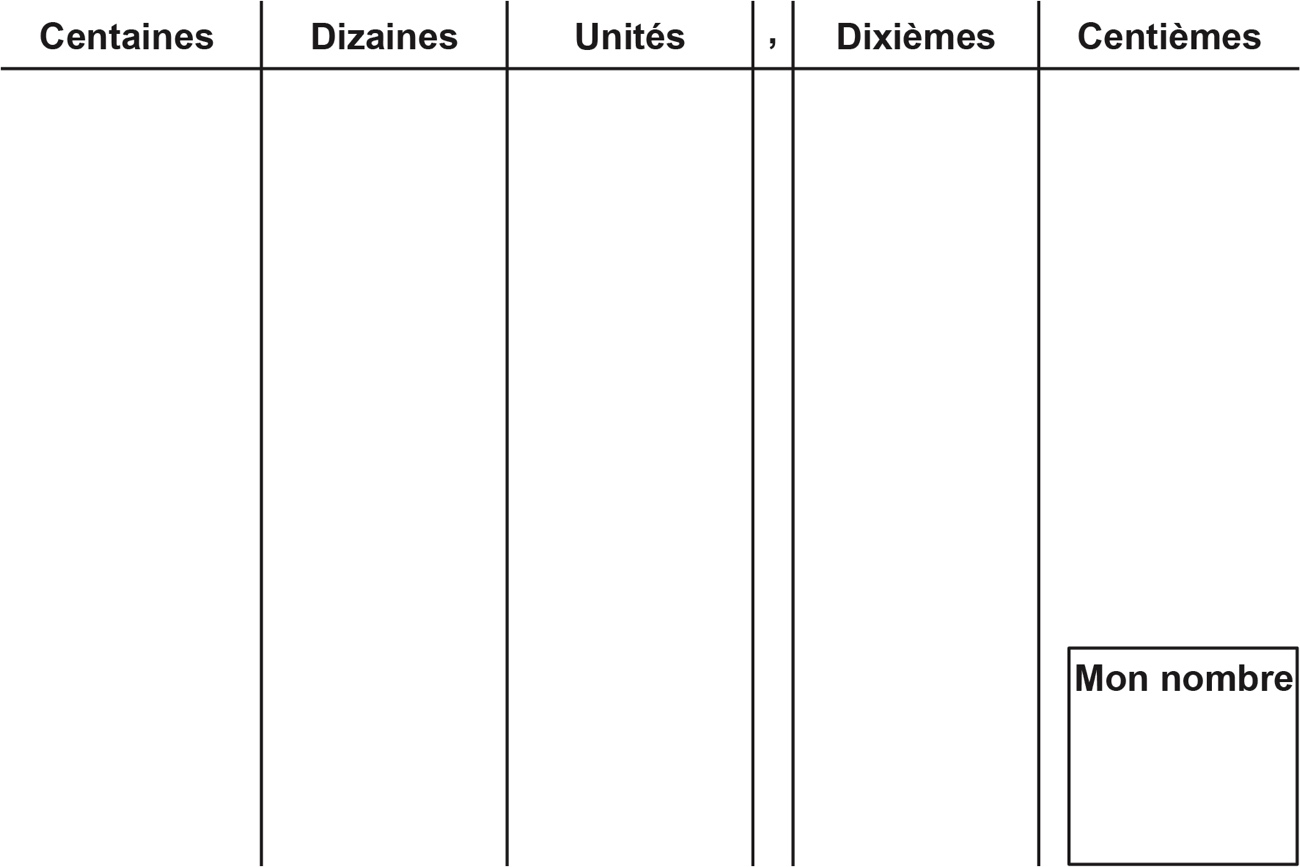 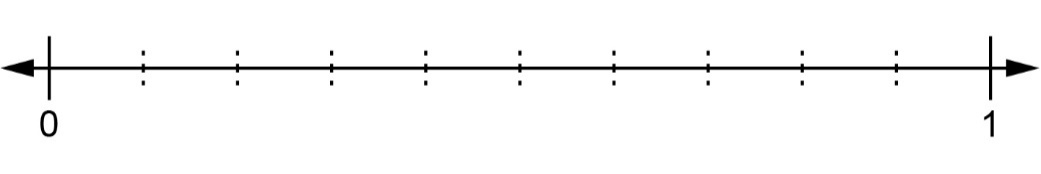 